CHAMPION-HOBKIRK POST 420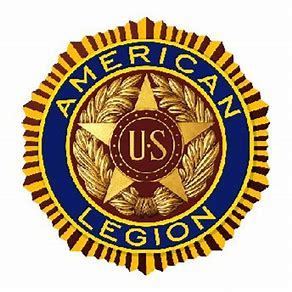 &Village and Town of WaddingtonVeteran Banner ProgramChampion-Hobkirk Post 420 of the American Legion, the Village of Waddington, and the Town of Waddington are proud to announce the Waddington Veterans Banner project. This project will be a tribute to deceased military personnel from Waddington who have served our Country in a branch of the military. Each banner measures 18” wide by 37” high and will be unique to the service person it is representing. The banner will include his or her photo, name, branch of service, years of service, rank, and medals if applicable. Banners will be displayed throughout Waddington and installation will begin after Memorial Day 2022.The banners will be exhibited to honor the brave men and women from Waddington that have served our Nation. Banner sponsorships are $250 each. This program is not political or partisan, and all money raised will go directly to the banners, hardware, and other logistics to make the program possible. Friends and families of deceased veterans that are applying for a banner (on the “Application Form”) are encouraged to find their own sponsor. If this is not possible, please submit the application and we will do our best to match you with a sponsoring business. Checks should be made out to: Village of Waddington and should be accompanied by a “Application Form.” Please mail all Application Forms to: Village of Waddington ATTN: Banner Program, 46B Maple St. Waddington, NY. Note: Please mark envelopes that include photos, “Photos Enclosed/Do Not Bend.” Efforts will be made to display all the banners that have applications submitted as soon as possible after Memorial Day 2022. For more information on the Waddington Veterans project, please contact committee members Sharon Brady, Matt Daley, Mike McIntosh, Tracey Putney, Butch Rutherford, or Mike Zagrobelny. You may also call Mike Zagrobelny at 315-244-5233 or Tracey Putney at 315-261-1305. CHAMPION-HOBKIRK POST 420&Village and Town of WaddingtonVeteran Banner Program ApplicationHONOREEPlease print the name of the service person as it should appear on the bannerFirst Name: ______________________________ Middle Initial: _______(optional)Last Name: ______________________________ Suffix: (Jr., Sr., etc.) ________ (optional)Time in Service: (ex. 1941-1945) Circle if applicable: Purple Heart, Bronze Star,           							Silver Star, Navy Cross, Air Force Cross, Gold Star (KIA)Service Branch: ___________________			Rank: __________________You may also include a brief biography for use on the Post 420 websiteSponsor (all information below is required)Name: _____________________________________________Relationship: _______________Address: __________________________________________________________________________________________________________________________________________________Phone: ________________________________Email: _________________________________					(your banner mockup will be emailed, so please print clearly)Photo: For the best results please scan the photo in at least 300 dpi. If the photo needs to be taken with a cell phone, please do it directly overhead and not underneath the glass frame. Honoree in uniform is preferred with no one else in photo. Photos can be emailed to waddmayor@gmail.comCost: $250 made out to Village of Waddington (all fees are paid entirely to the manufacturer and to maintain Waddington Veteran Memorials)Mail Application and/or payment to: Village of Waddington Attn: Banner Program46B Maple St. Waddington, NY 13694Applications and images may be emailed to: waddmayor@gmail.com